 ООО «ПРОЕКТНАЯ ГРУППА «ПИОНЕР»шифр 014.0.2016                                                                                                          экз. __МАТЕРИАЛЫ ПО ОБОСНОВАНИЮГЕНЕРАЛЬНОГО ПЛАНА (КОРРЕКТИРОВКА)КРАСНОПОЛЬСКОГО СЕЛЬСКОГО ПОСЕЛЕНИЯСОСНОВСКОГО МУНИЦИПАЛЬНОГО РАЙОНАЧЕЛЯБИНСКОЙ ОБЛАСТИТекстовая формаПриложение 1Заказчик: Администрация Сосновского муниципального района Челябинской областиДиректор ООО «ПГ Пионер»                                      Д.Ю.СтупинЧелябинск2019 годСодержание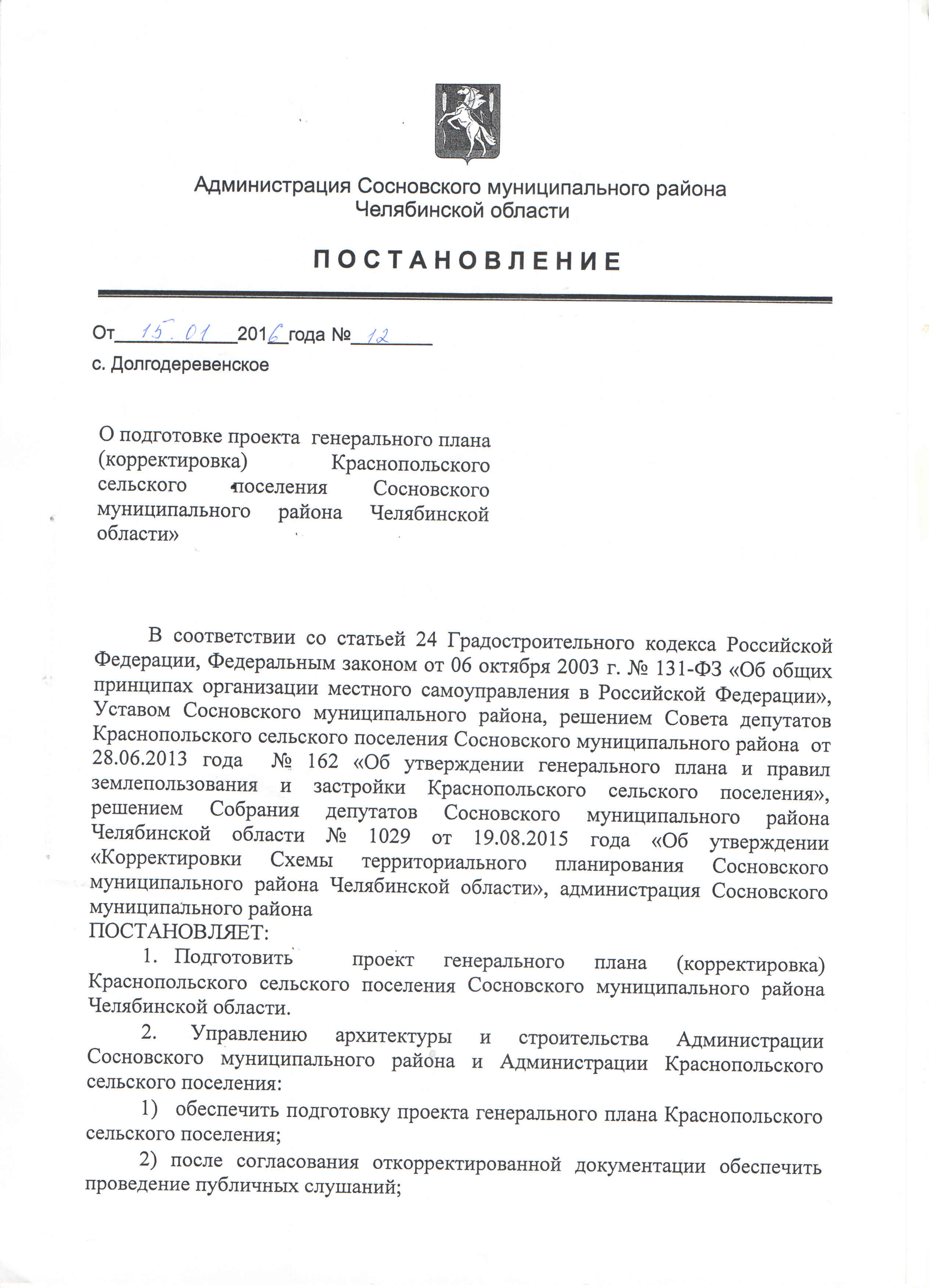 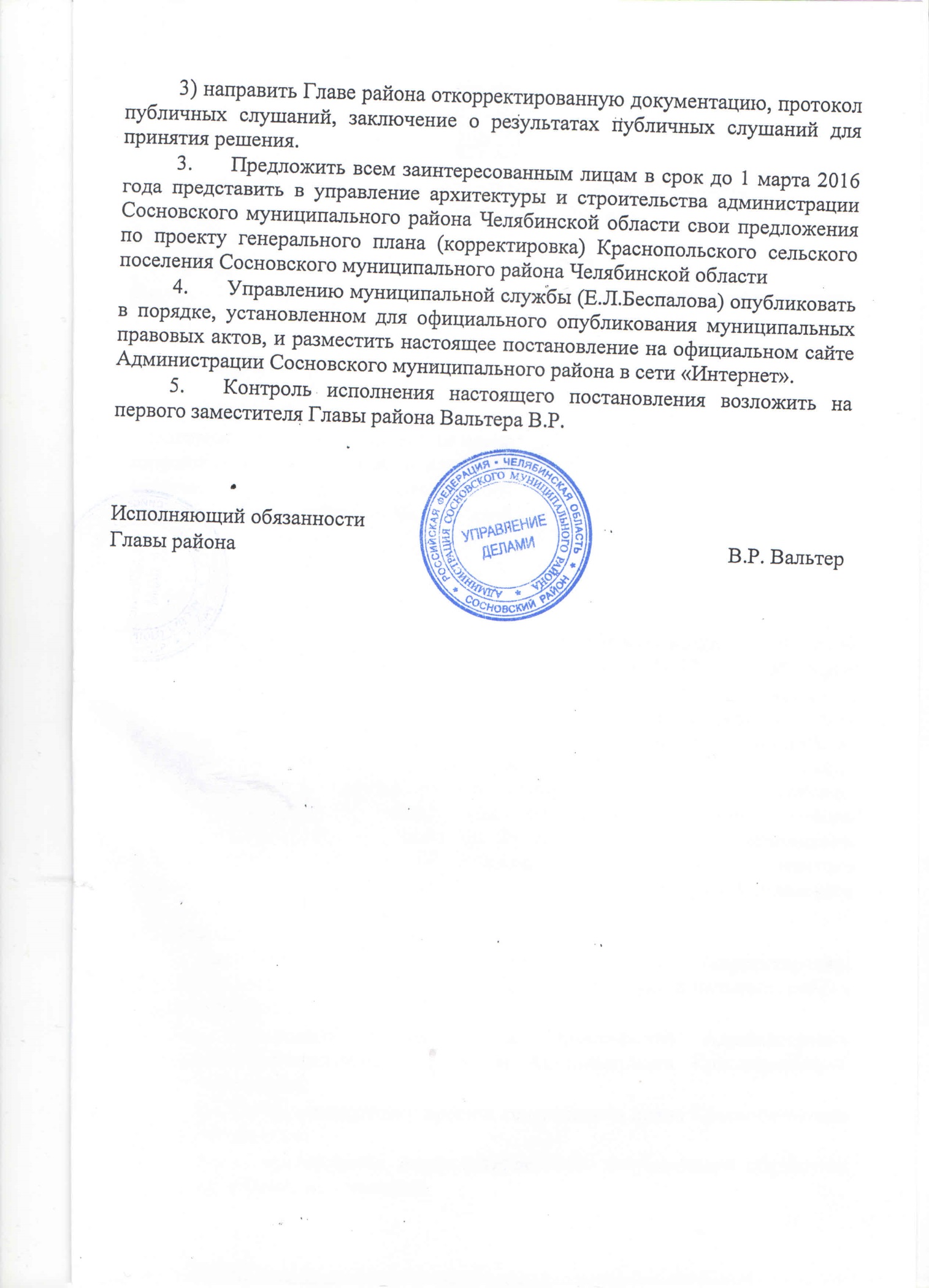 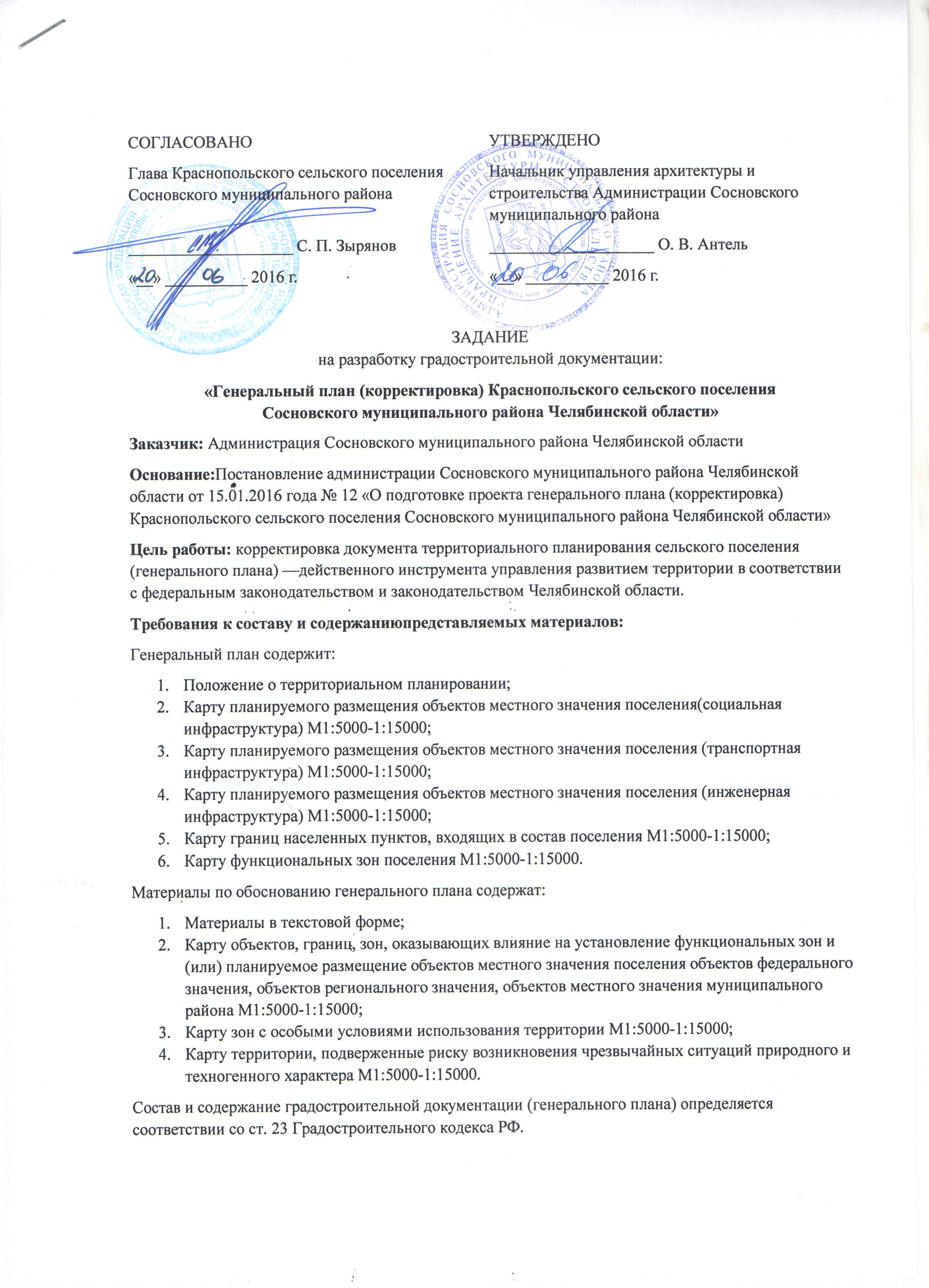 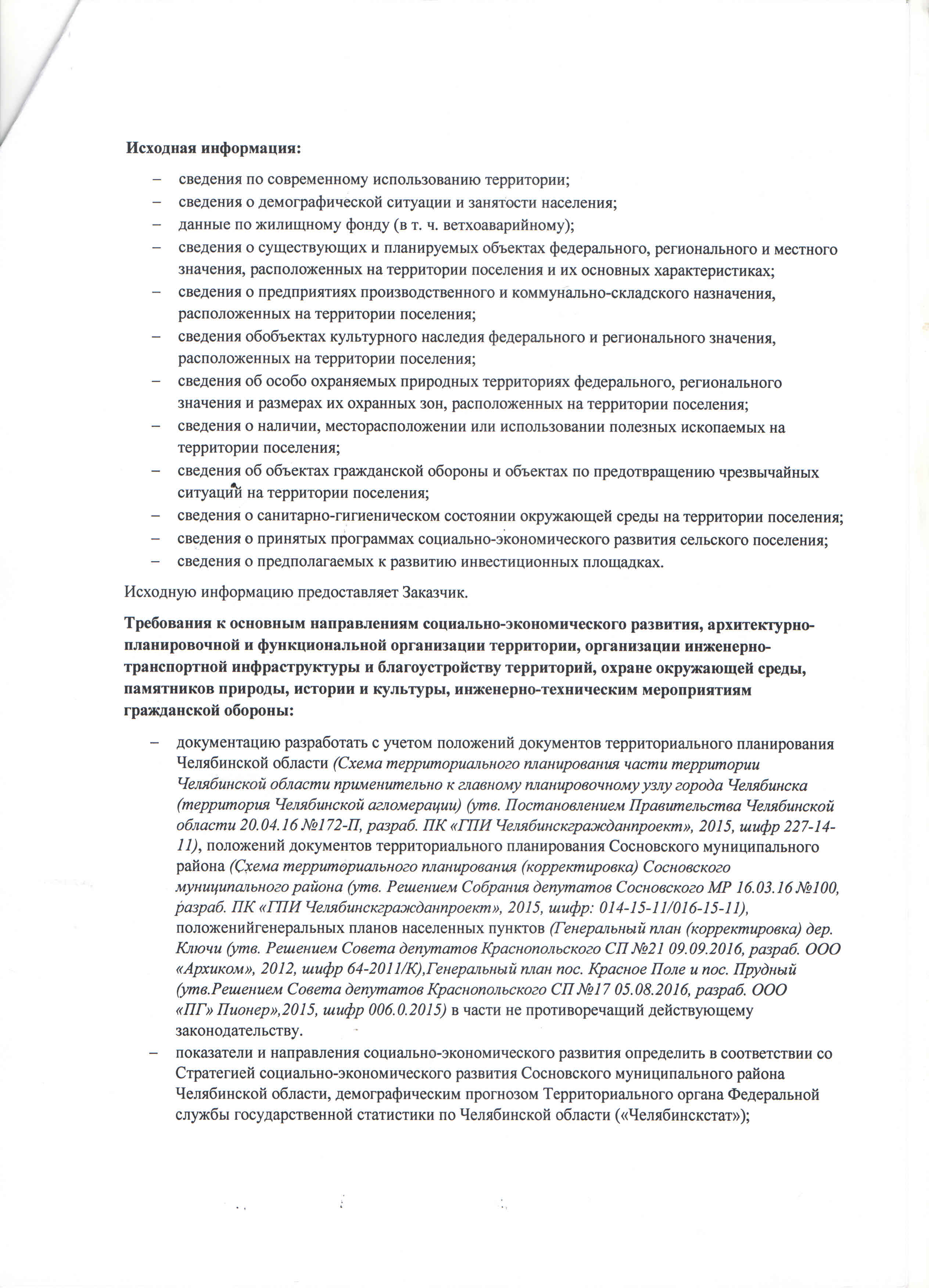 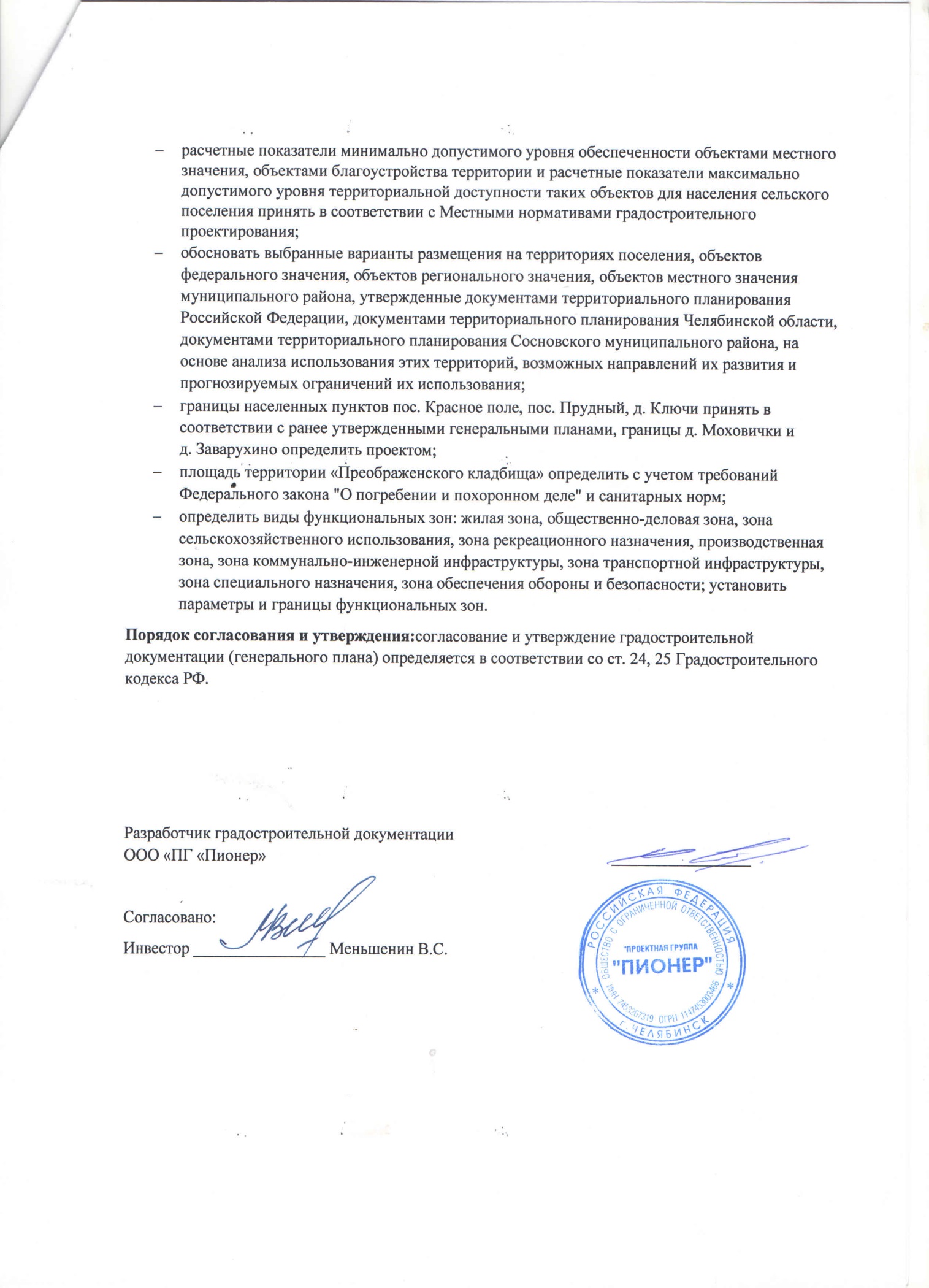 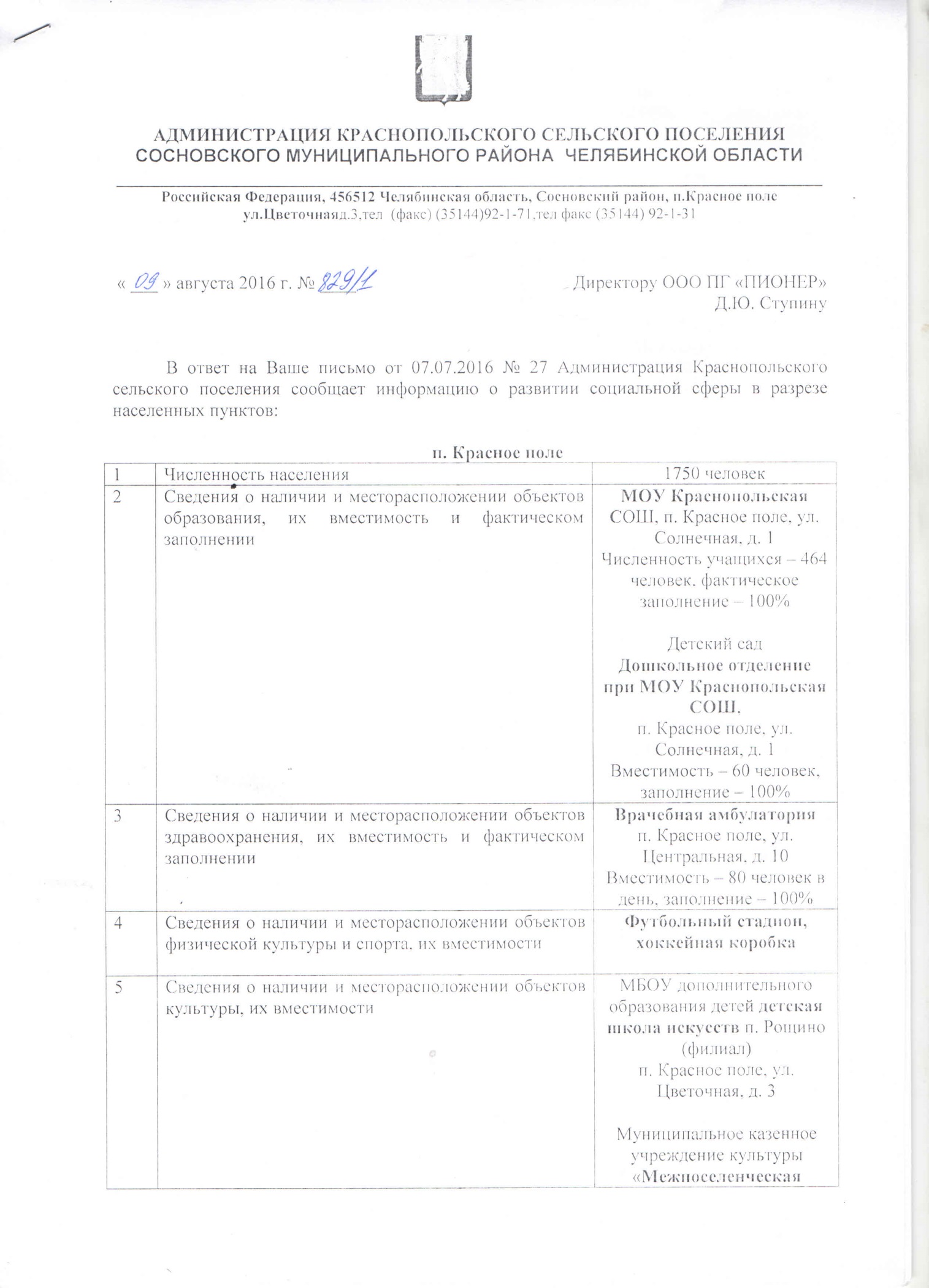 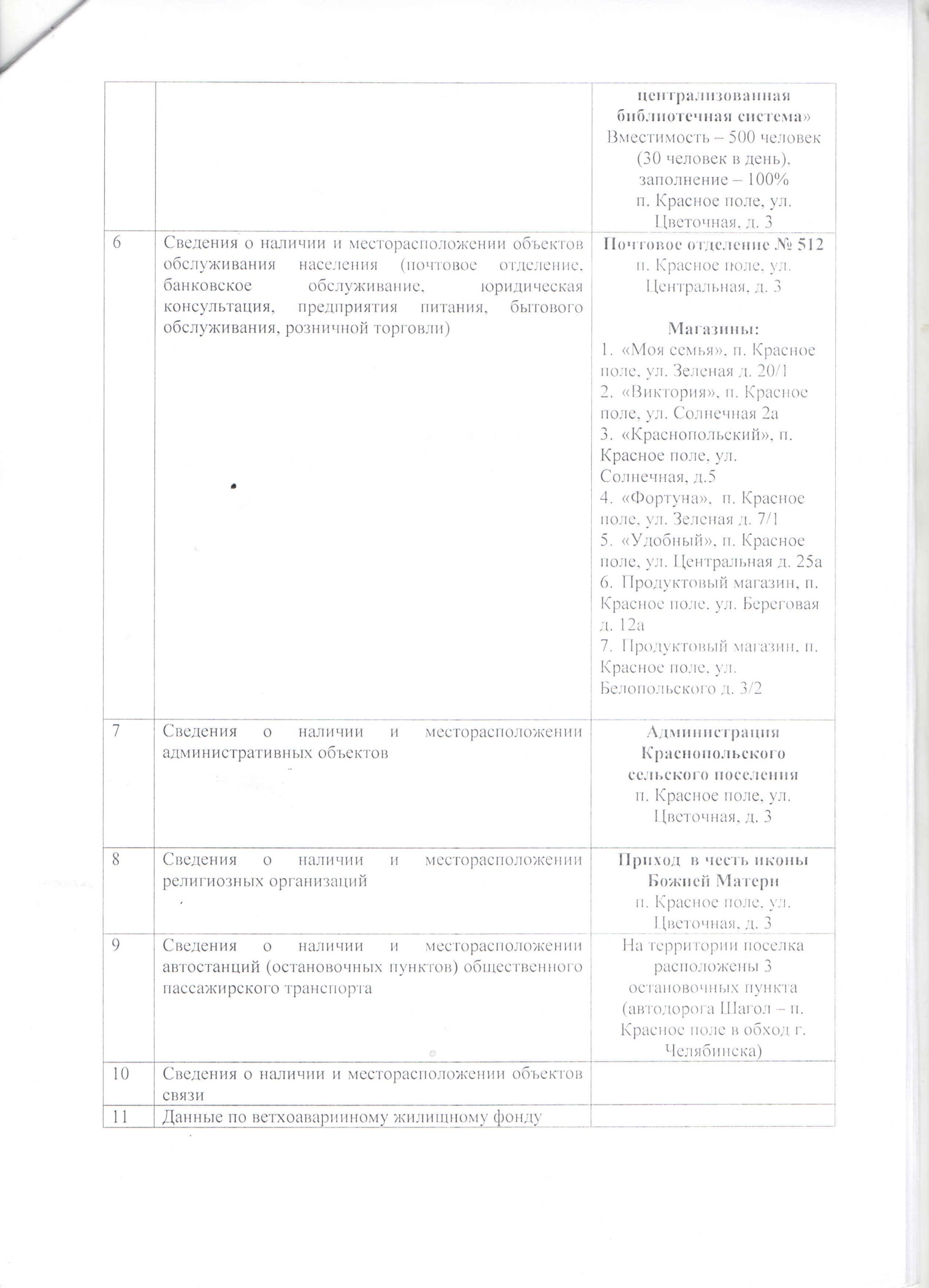 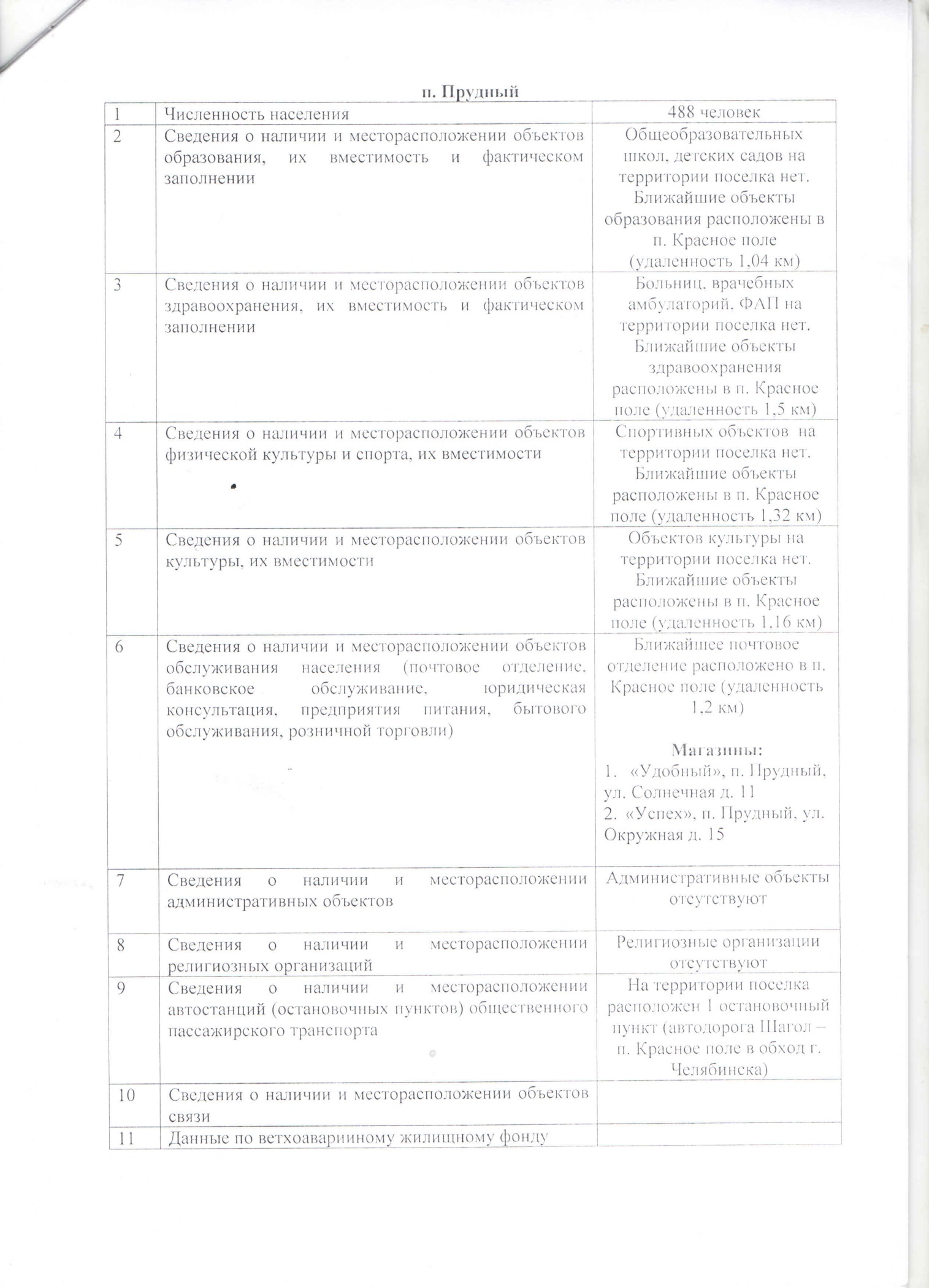 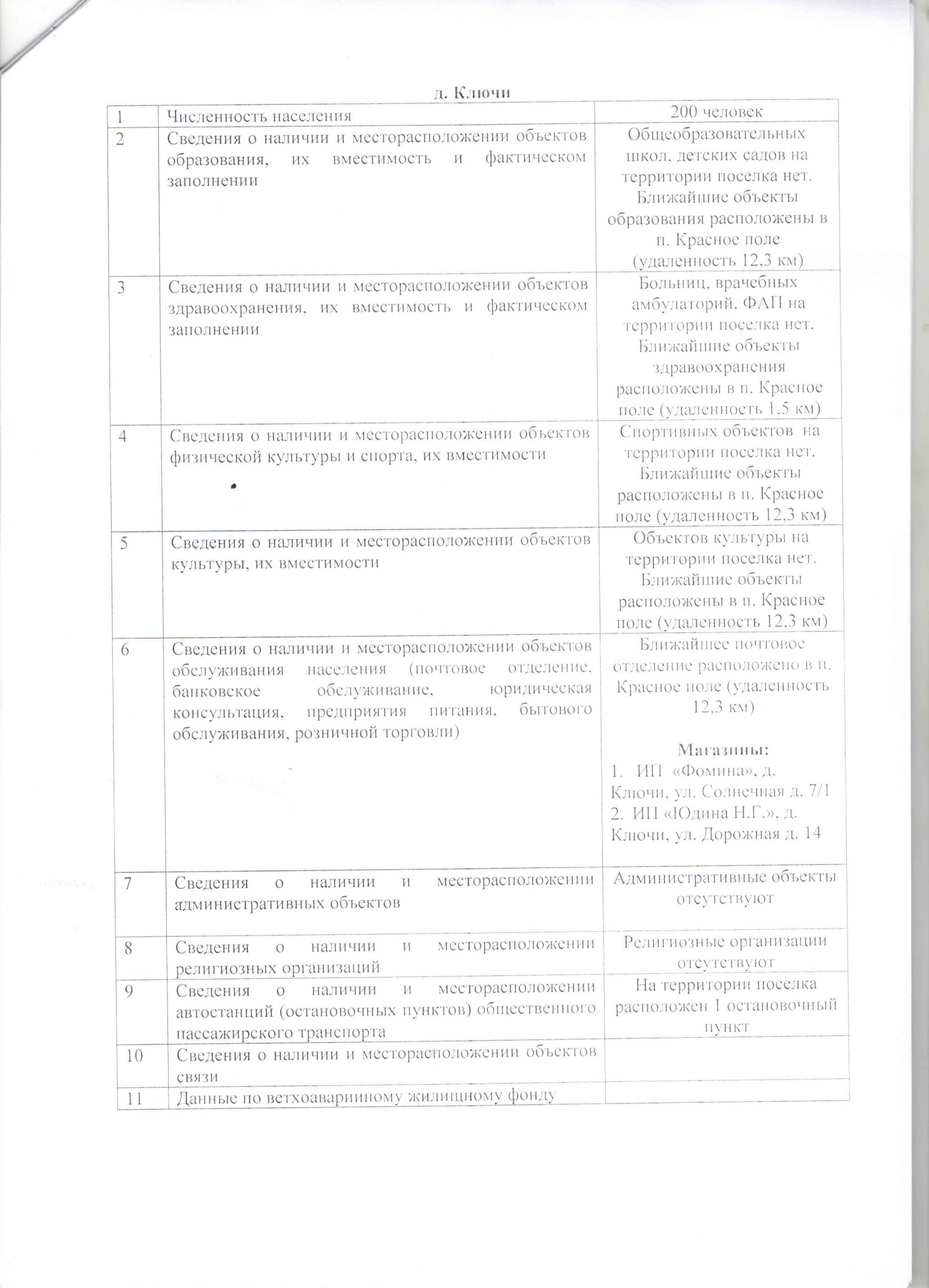 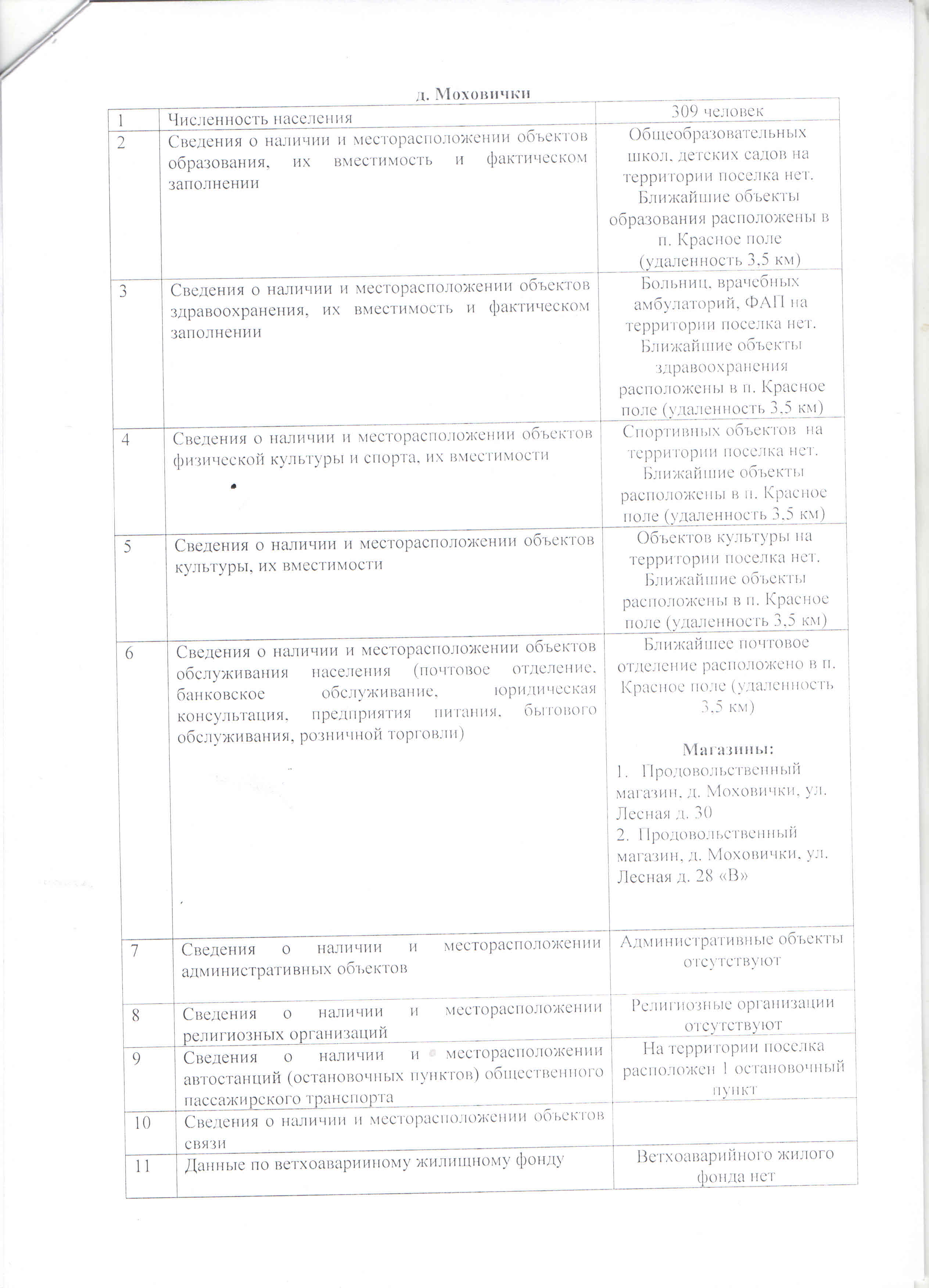 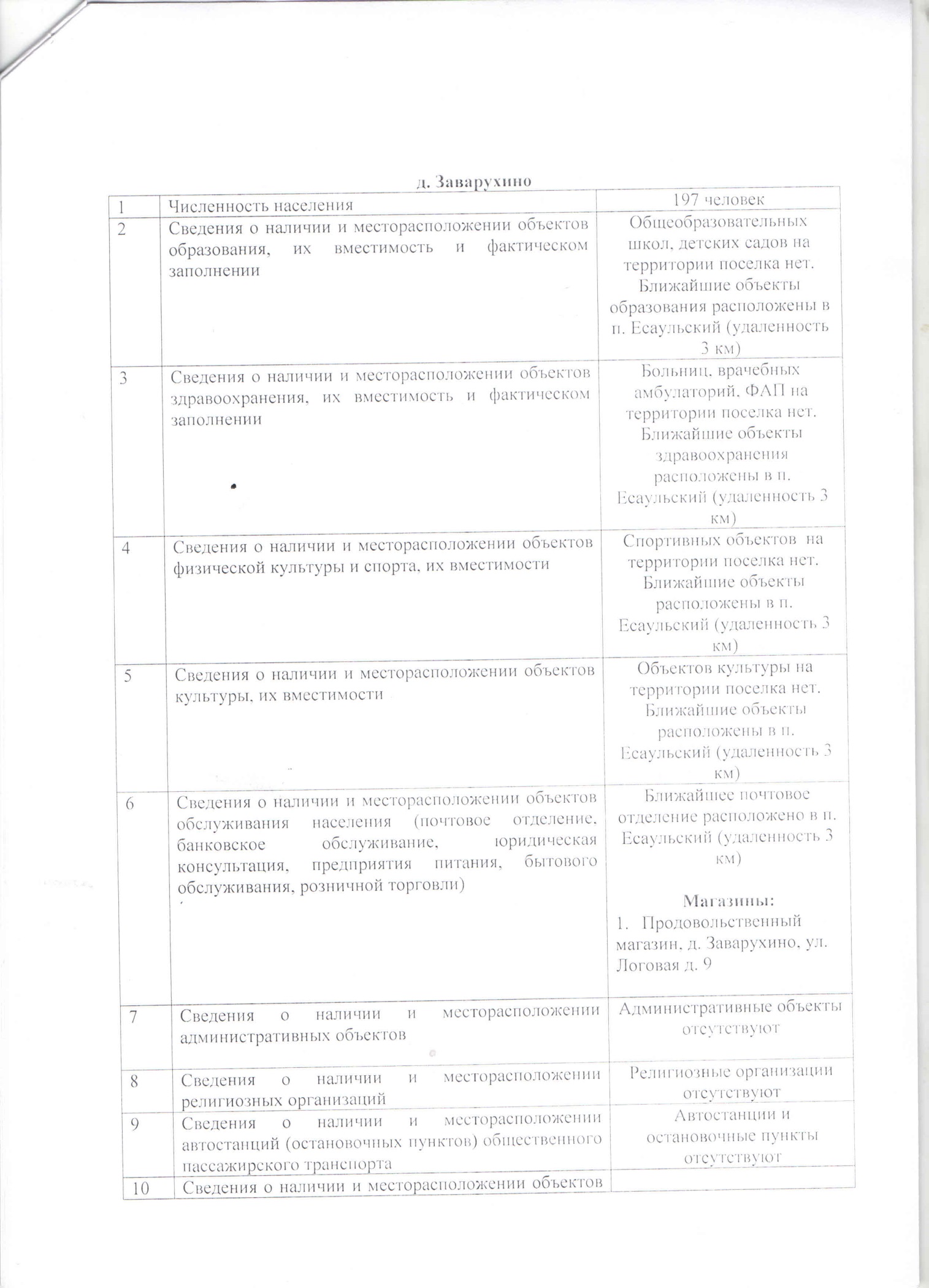 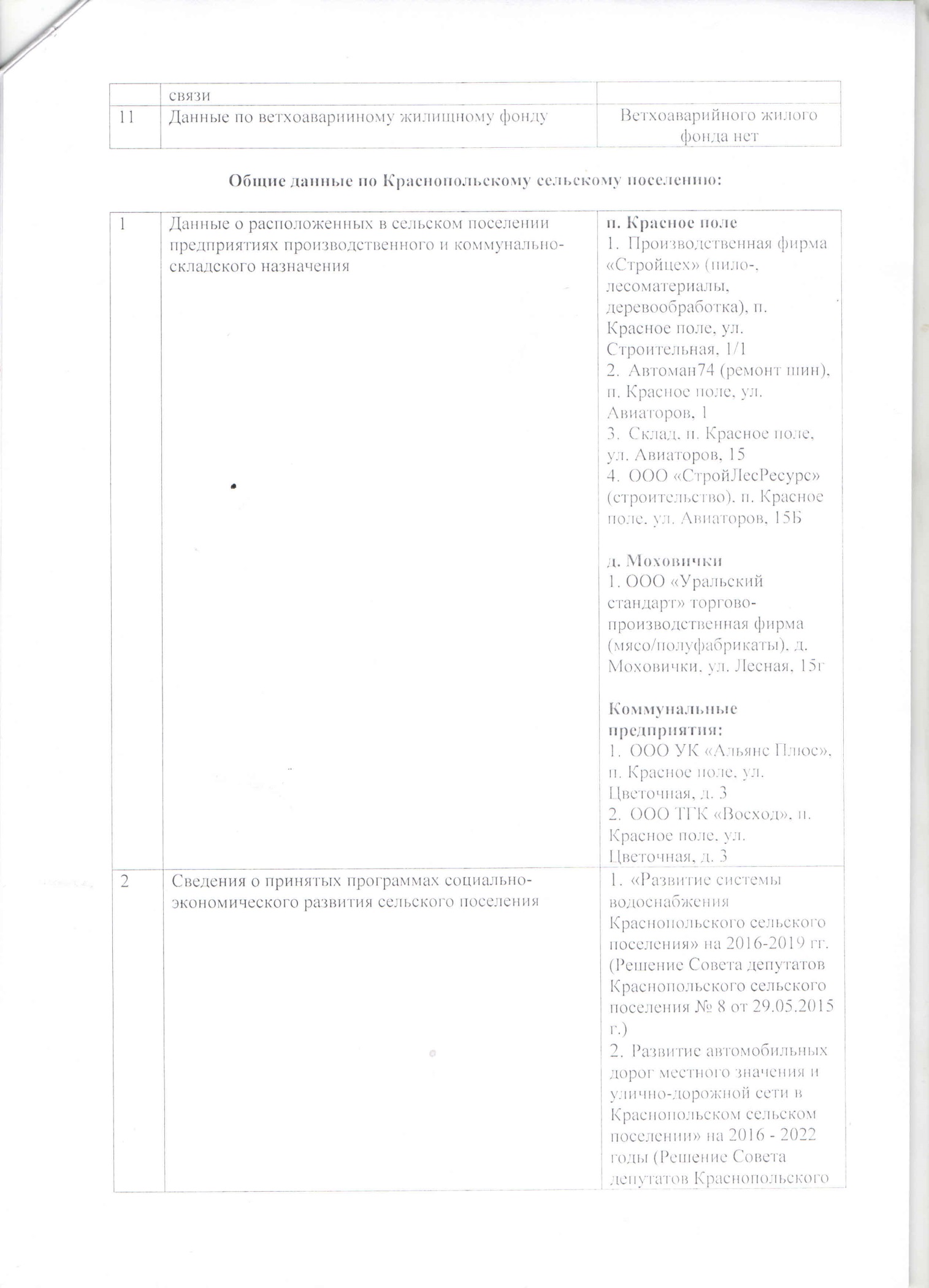 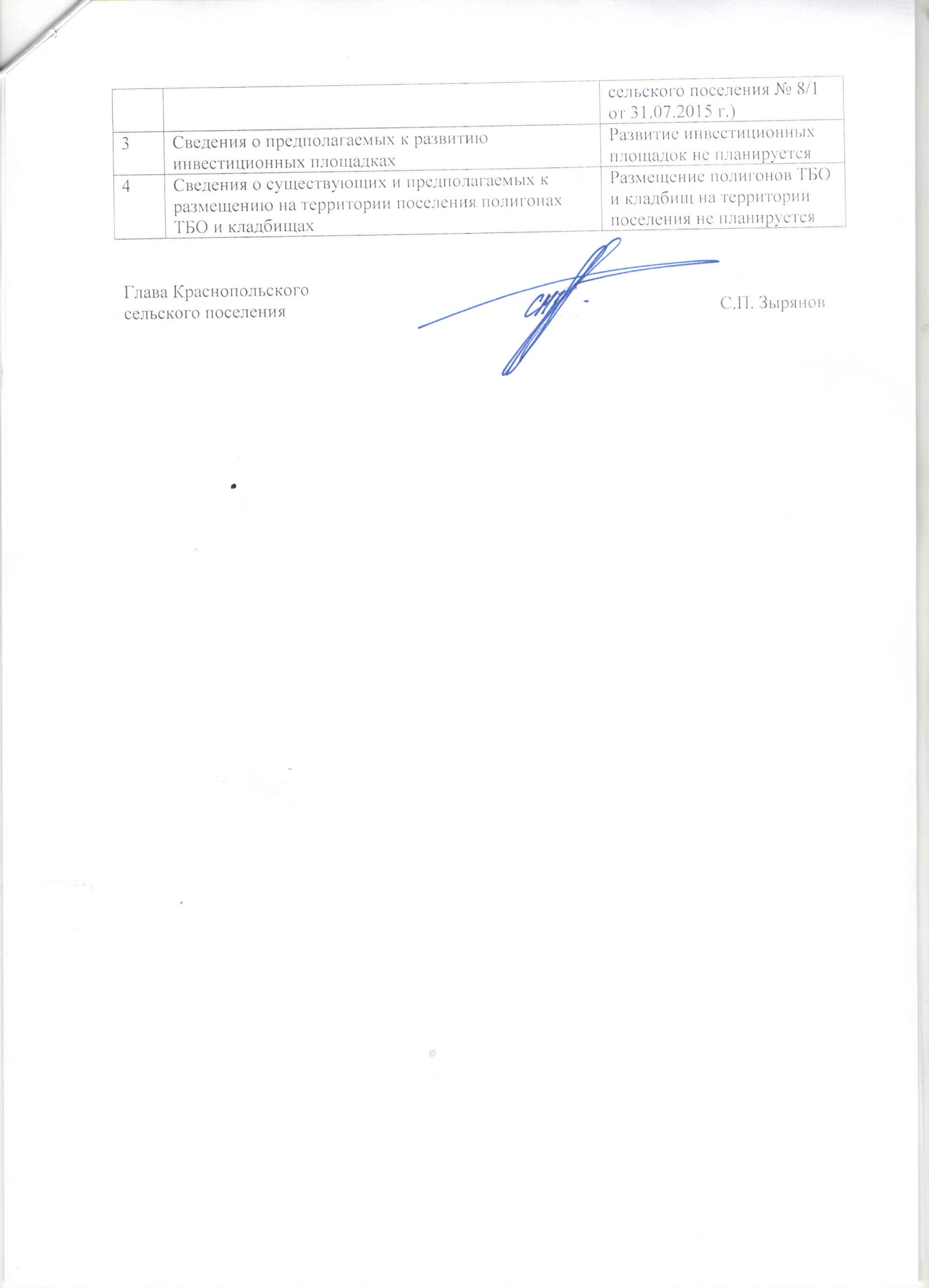 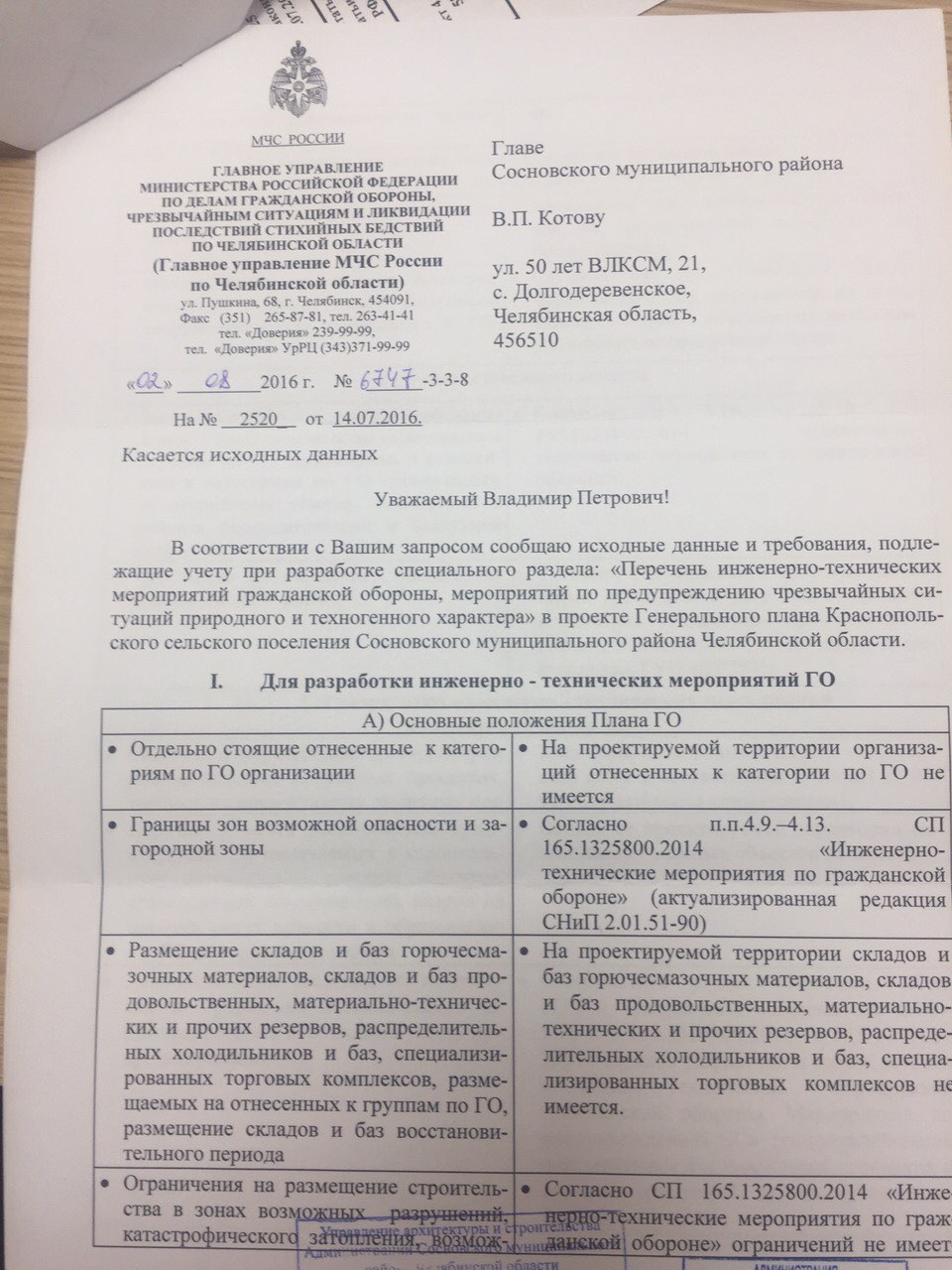 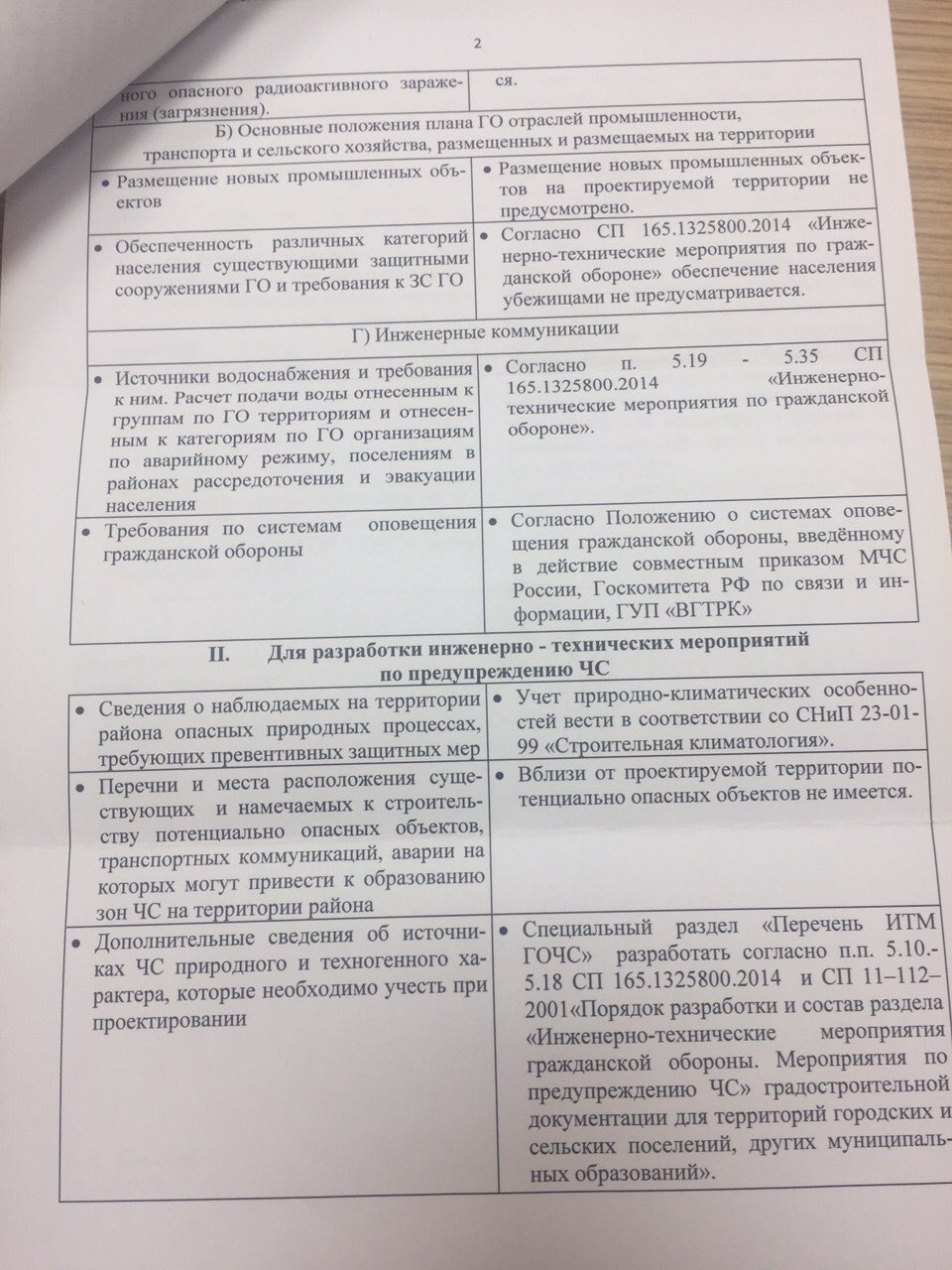 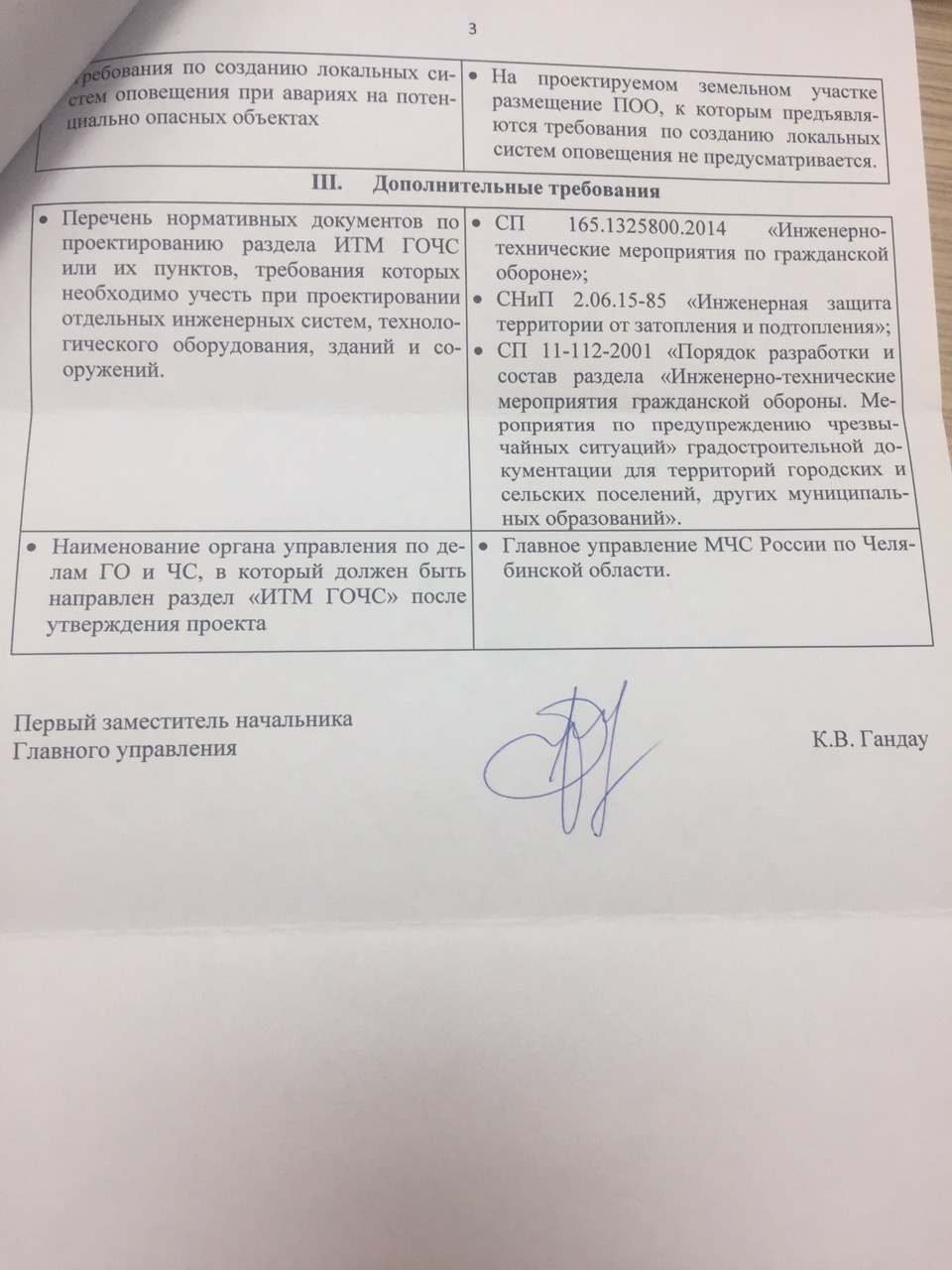 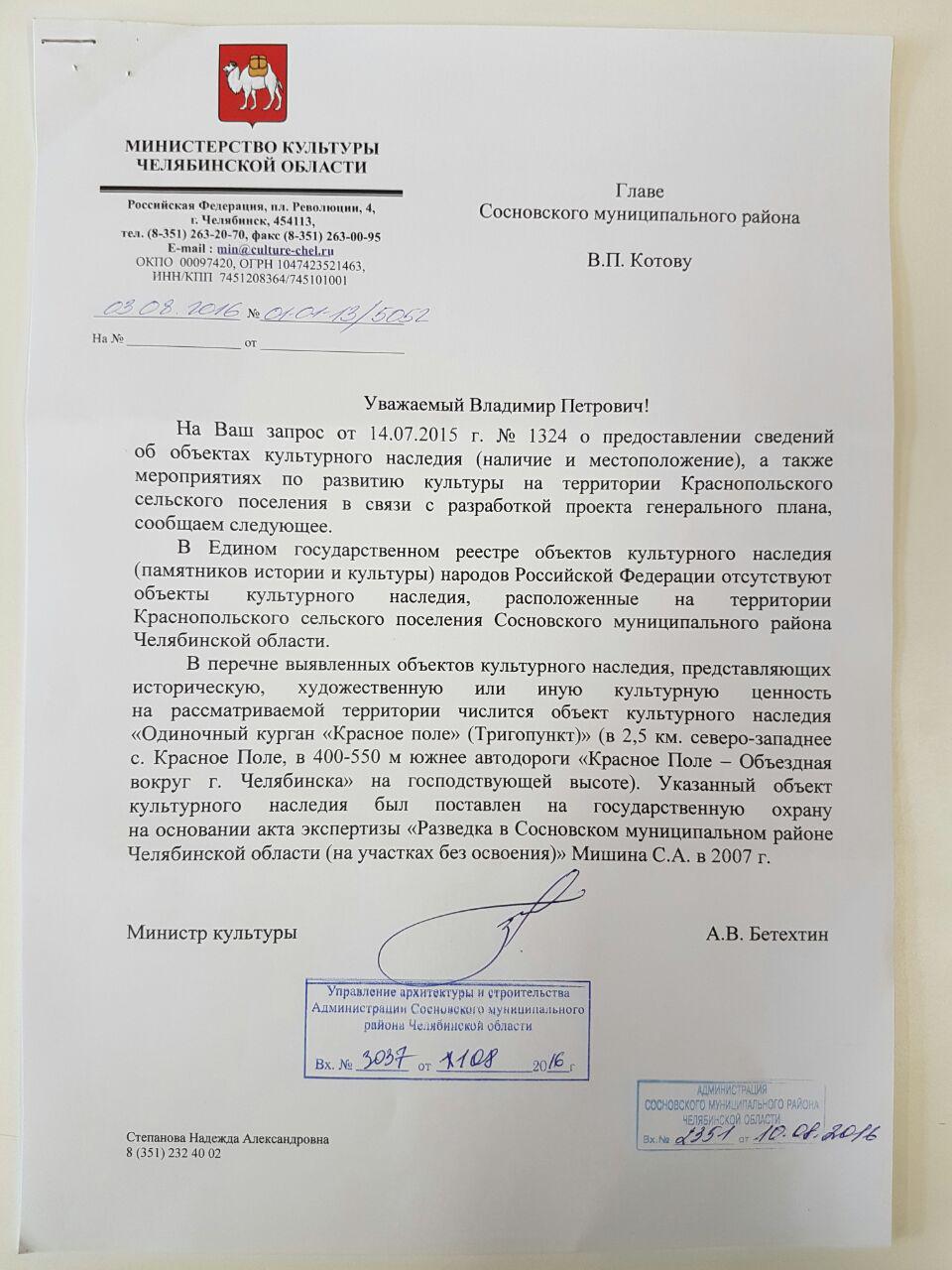 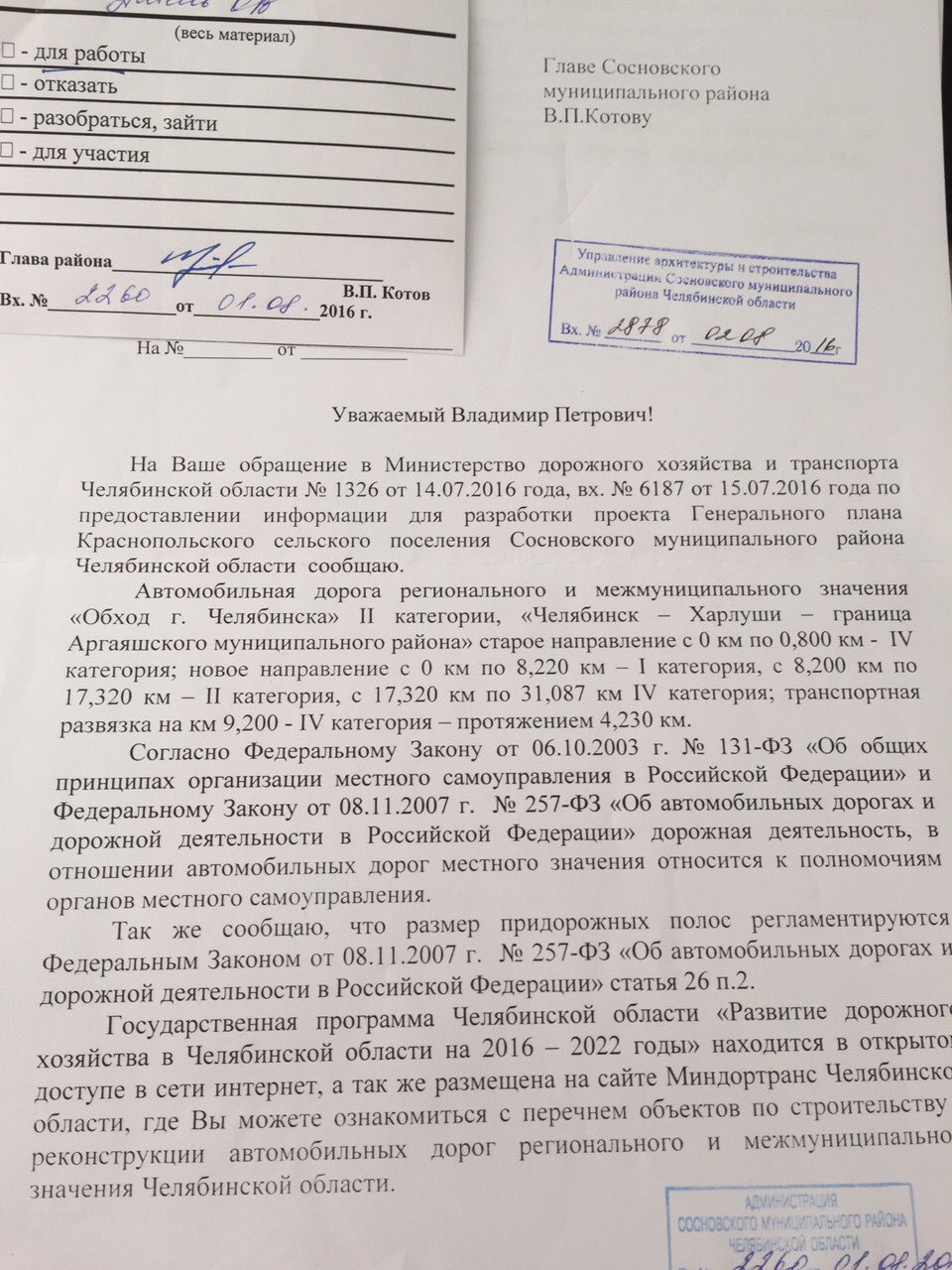 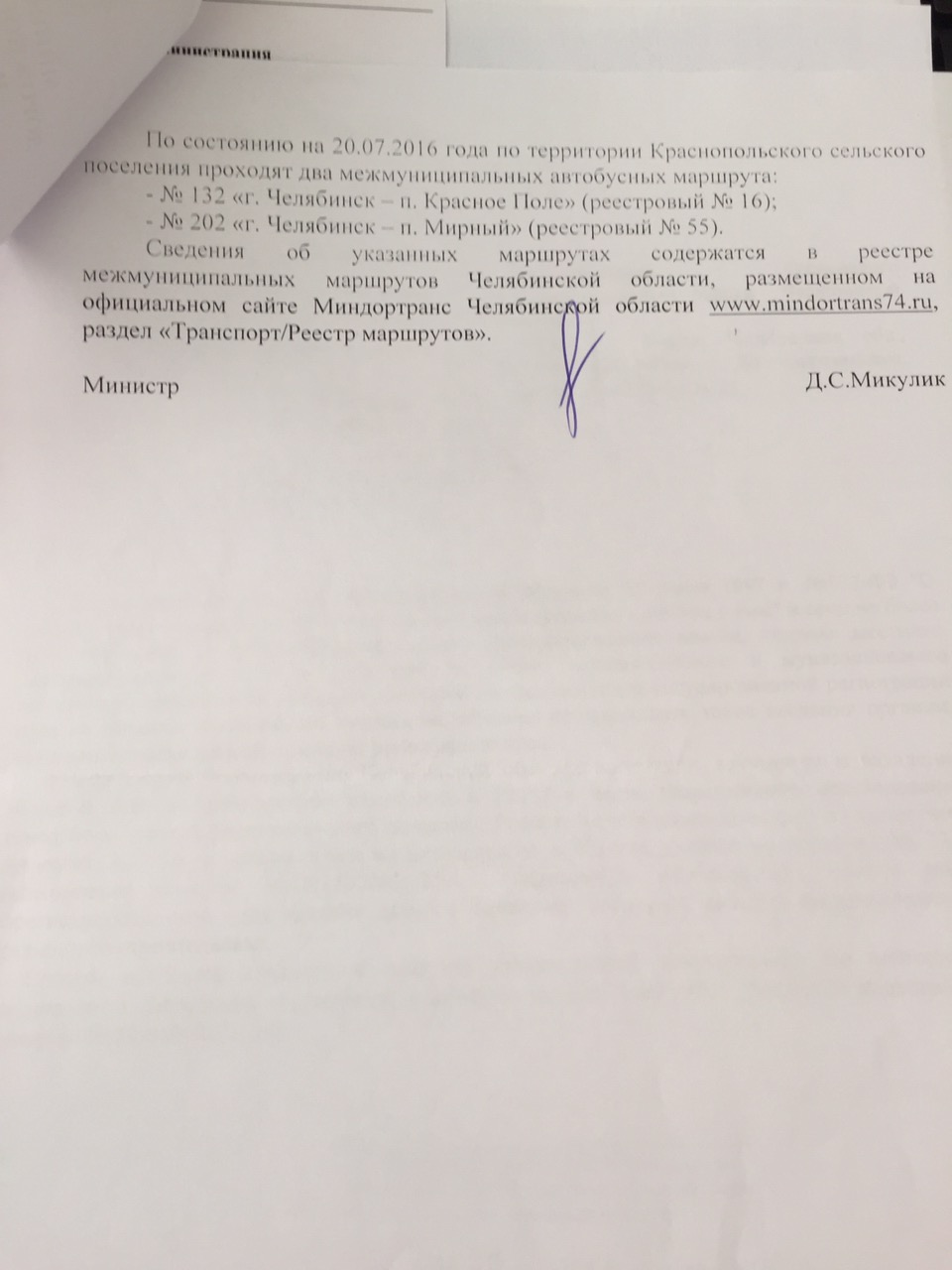 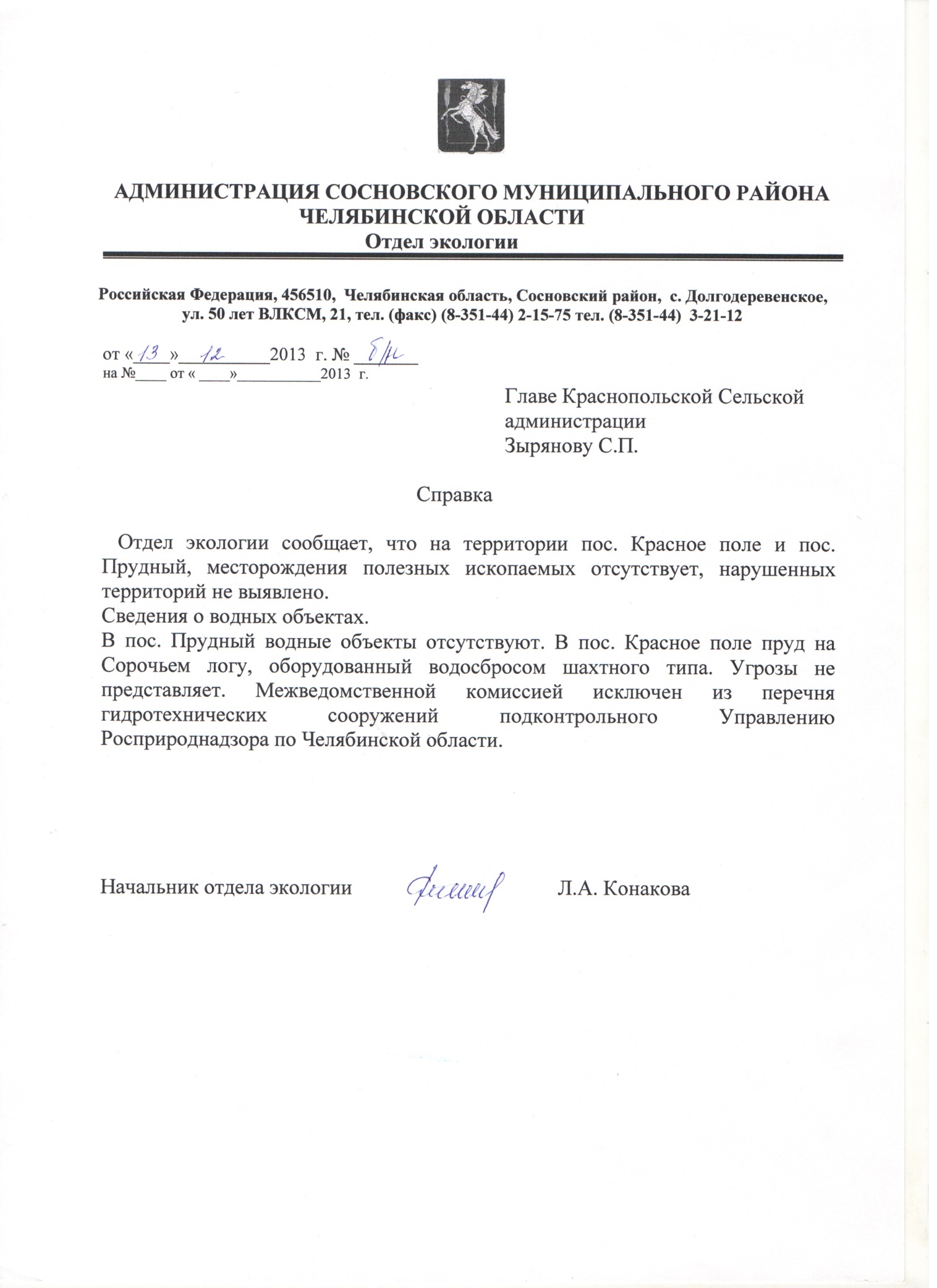 1.Постановление администрации Сосновского муниципального района Челябинской области от 15.01.2016 № 12 «О подготовке проекта генерального плана (корректировка) Краснопольского сельского поселения Сосновского муниципального района Челябинской области»……………………………32.Задание на разработку градостроительной документации «Генеральный план (корректировка) Краснопольского сельского поселения Сосновского муниципального района Челябинской области»……………………………53.Письмо Администрации Краснопольского сельского поселения Сосновского муниципального района Челябинской области                       от 09.08.201 № 829/1……………………………84.Письмо Главного управления МЧС России по Челябинской области от 02.08.2016 № 6747-3-3-8……………………………165.Письмо Министерства культуры Челябинской области                            от 03.08.2016 № 01-01-13/5052……………………………196. Письмо Министерства дорожного хозяйства Челябинской области от ___.___.2016 № _______……………………………207,Письмо Министерства экологии Челябинской области                            от 13.12.2013 № б/н……………………………22